Year 3 Learning (26.1.21)Year 3 Learning (26.1.21)Exercise: Push up and sit up challenge! See how many push ups you can complete in 1 minute. Use the diagram below to help you, remember you can go on to your knees rather than your toes if it is too hard! Now see how many sit ups you can complete in 1 minute. Again, use the diagram below to help you. 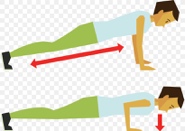 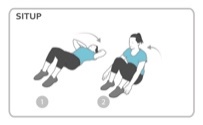 Exercise: Push up and sit up challenge! See how many push ups you can complete in 1 minute. Use the diagram below to help you, remember you can go on to your knees rather than your toes if it is too hard! Now see how many sit ups you can complete in 1 minute. Again, use the diagram below to help you. English SpellingsOur spelling rule for this week is words which begin with ‘ch’ making the /k/ sound. When there is a /k/ sound in a word, it is usually spelt using ‘ch’.Today’s spellings are: -character           - headache            -chameleon          -chemistry       English taskRe read chapters 1-3 of fantastic Mr Fox using the PowerPoint called ‘Fantastic Mr Fox-chapters 1-3’. See if you can remember what happened in each chapter. Can you remember all the character’s names? Now log on to Education city using your personal username and password. Go to subjects, English, year 3 and ‘thinkits’. Open and read both ‘Describing feelings-intonation’ and ‘speaking in character-changing voices’ and think about the question that is being asked. There is also a paper copy of these attached called ‘English-thinkits’. Today, you are going to hot seat the different characters in Fantastic Mr Fox. Imagine that you are one of the characters and are on a news programme where you are being questioned. Answer the questions attached on the sheet called ‘Hot seating questions’. You could discuss these with someone at home, asking them to ask you the questions where they are the news reader and you are the character. A list of characters that you could role play is attached called ‘English-Hot seating’. Try to complete as many hot seating interviews as possible by role playing as many of the characters as you can. On the sheet, there is a list of questions you could be asked as each character, try to think of 2 more questions for each of the characters.English SpellingsOur spelling rule for this week is words which begin with ‘ch’ making the /k/ sound. When there is a /k/ sound in a word, it is usually spelt using ‘ch’.Today’s spellings are: -character           - headache            -chameleon          -chemistry       English taskRe read chapters 1-3 of fantastic Mr Fox using the PowerPoint called ‘Fantastic Mr Fox-chapters 1-3’. See if you can remember what happened in each chapter. Can you remember all the character’s names? Now log on to Education city using your personal username and password. Go to subjects, English, year 3 and ‘thinkits’. Open and read both ‘Describing feelings-intonation’ and ‘speaking in character-changing voices’ and think about the question that is being asked. There is also a paper copy of these attached called ‘English-thinkits’. Today, you are going to hot seat the different characters in Fantastic Mr Fox. Imagine that you are one of the characters and are on a news programme where you are being questioned. Answer the questions attached on the sheet called ‘Hot seating questions’. You could discuss these with someone at home, asking them to ask you the questions where they are the news reader and you are the character. A list of characters that you could role play is attached called ‘English-Hot seating’. Try to complete as many hot seating interviews as possible by role playing as many of the characters as you can. On the sheet, there is a list of questions you could be asked as each character, try to think of 2 more questions for each of the characters.Maths Times tablesLog on to Times Tables Rockstars with your personal login https://ttrockstars.com/  Complete your personal timestable challenges and have a go at the new battle between 3C and 3W. Practise your 3, 4 and 8 timestables by chanting the the multiples of 3,4 and 8. For example: 3,6,9,12,15…Now find the sheet called ‘4 timestables’ and have a go at the timetables circles by multiplying the numbers together. For example 4 x 8 =Maths task Today we are looking at quarters again. This time we are looking at ¼ of a set of objects. Watch yesterday’s PowerPoint again to help you remember. Have a look at this BBC Bitesize page, reading through each section https://www.bbc.co.uk/bitesize/articles/zrjjcmn To find a quarter of an amount we split the amount into 4 equal groups. We half it and half it again. Find the sheet called ‘Quarter of amounts’ and complete the task by using the bar model to find a quarter. First you find a half of the amount, then use this to find a quarter. Maths Times tablesLog on to Times Tables Rockstars with your personal login https://ttrockstars.com/  Complete your personal timestable challenges and have a go at the new battle between 3C and 3W. Practise your 3, 4 and 8 timestables by chanting the the multiples of 3,4 and 8. For example: 3,6,9,12,15…Now find the sheet called ‘4 timestables’ and have a go at the timetables circles by multiplying the numbers together. For example 4 x 8 =Maths task Today we are looking at quarters again. This time we are looking at ¼ of a set of objects. Watch yesterday’s PowerPoint again to help you remember. Have a look at this BBC Bitesize page, reading through each section https://www.bbc.co.uk/bitesize/articles/zrjjcmn To find a quarter of an amount we split the amount into 4 equal groups. We half it and half it again. Find the sheet called ‘Quarter of amounts’ and complete the task by using the bar model to find a quarter. First you find a half of the amount, then use this to find a quarter. RE Re-watch the parable of the Good Samaritan using this BBC Bitesize link. https://www.bbc.co.uk/bitesize/clips/z4vcd2p You could also read the story on the sheet attached called ‘The Good Samaritan’. Discuss with somebody in your home what the parable is trying to teach. Discuss these key words and their meanings:  -parable         - levite         -priest          -samaritan         -neighbour With somebody at home, discuss when it would be easy to help somebody else and when it might be more difficult to help somebody else? Think about why this is the case. Use the sheet attached called ‘RE- looking after others’ to write down your ideas and show how you could overcome the difficulties of helping others.Remember helping others can happen in many ways. Consider how you could help animals, people and the environment.  RE Re-watch the parable of the Good Samaritan using this BBC Bitesize link. https://www.bbc.co.uk/bitesize/clips/z4vcd2p You could also read the story on the sheet attached called ‘The Good Samaritan’. Discuss with somebody in your home what the parable is trying to teach. Discuss these key words and their meanings:  -parable         - levite         -priest          -samaritan         -neighbour With somebody at home, discuss when it would be easy to help somebody else and when it might be more difficult to help somebody else? Think about why this is the case. Use the sheet attached called ‘RE- looking after others’ to write down your ideas and show how you could overcome the difficulties of helping others.Remember helping others can happen in many ways. Consider how you could help animals, people and the environment.  ReadingGo on to Oxford owl using https://www.oxfordowl.co.uk/ and log on using your class username and password. Go to Age Group 7-9 and choose the book ‘Animal Conflicts’. - Think about what you have read so far and discuss your understanding with someone at home.- Read pages 22-30 all about animal conflicts and protection. Answer the questions below with someone at home. - What does the word protection mean?- Why do you think parent animals are so protective over their babies?- How do you think animals know when there is danger approaching?- Why do some animals stay in big groups?- If you could be one animal, which animal would you choose? Why?- What was your favourite fact from this book? Why?- You could have a go at designing your own animal using different animal parts and characteristics. Go back through the book and draw your own animal which is made up of different animal. Try to make it the strongest animal you can!Remember school website is:http://www.moorside.newcastle.sch.uk/websiteIf stuck or want to send completed work then email linda.hall@moorside.newcastle.sch.uk  